Datos personales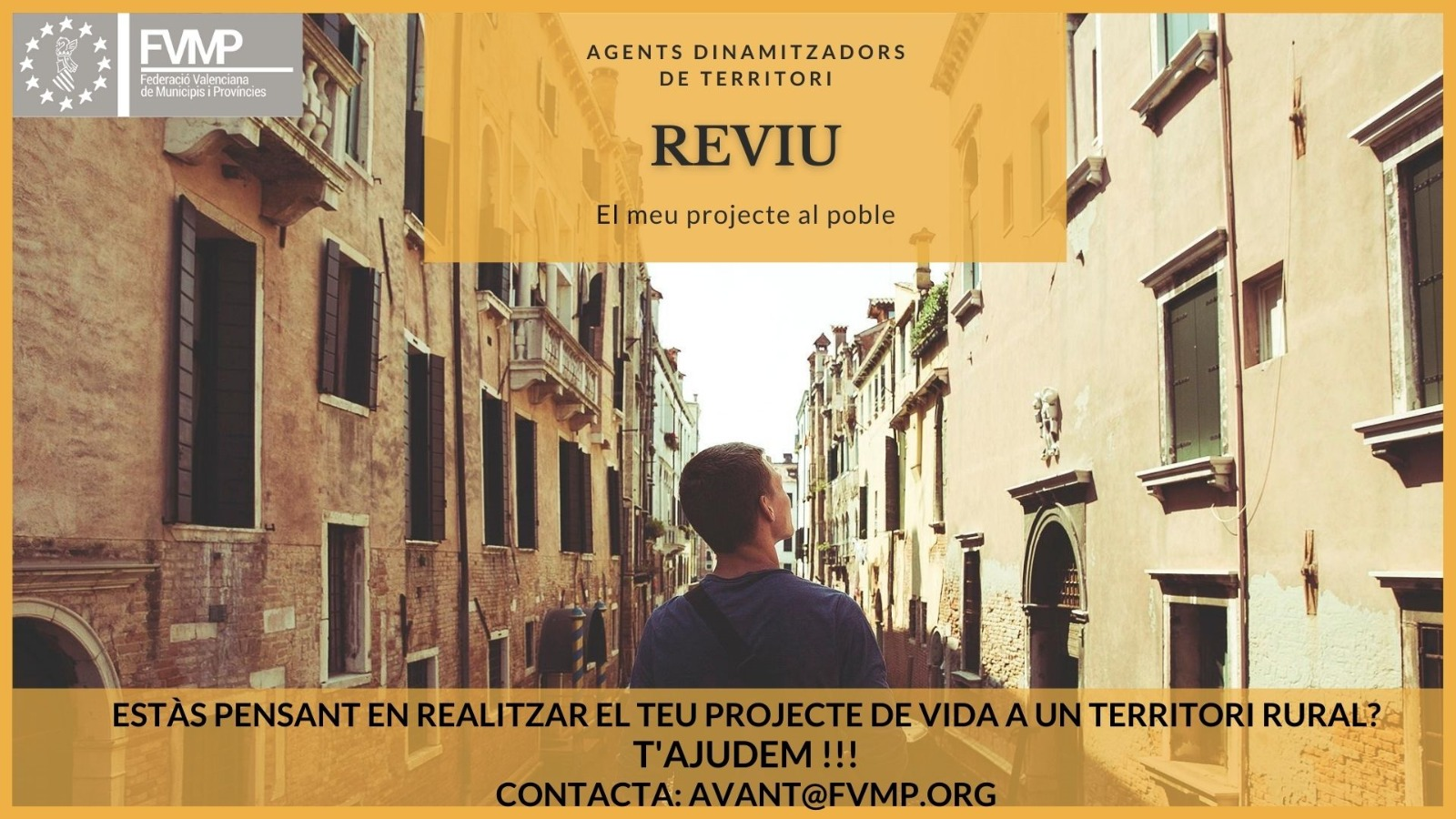 Nombre: *1 apellido:2 apellido:Ciudad de residencia: *País de residencia: * Situación actual en España: * (El Proyecto Reviu  sólo puede trabajar con personas que tengan una situación legal en España)Datos de contactoTeléfono: *Email: *Datos de la familiaNúmero de componentes de la familia: * Dedicación de cada persona que compone la familia: Aficiones de ocio:Habilidades para compartir con el pueblo:Coche Propio: * Carné de conducir (si lo tiene su pareja también vale): Edades de los componentes de la familia: *Escriba solo números, dejando espacio entre cada cifraProfesiónProfesión y/o oficio actual: * Por favor la que mejor los describaSituación laboral actual: * Motivación para el cambio de vida al mundo rural: Su proyecto de vida en el pueblo es: * Desarrolle brevemente su proyecto de vida:En caso de búsqueda de trabajo o emprendimiento en la zona ¿Cuál es su actividad económica?: * Otros datos de interésEstaría dispuesto a moverme a un pueblo: * Presupuesto de alquiler: * Hasta 300Hasta 450Hasta 600Más de 600Busco vivienda de: * ¿Ha tenido experiencia de vida duradera en el mundo rural?: Zonas de la comunidad valenciana que más le interesan:Requisitos indispensables para el pueblo:ejemplo: ruta escolarRequisitos indispensables para la vivienda:Con respecto a la vivienda quiere: * A punto de acabarSe ha planteado el cambio al mundo rural con otros amigos o familiares: ¿Qué echa de menos en la ciudad y espera del pueblo?:¿Cómo ha conocido el Proyecto Reviu?: * Especifique el medio concreto o la fuente: *Por favor hacer llegar la encuesta al correo jciro@fvmp.org, 